Harris & Lake Park UMC 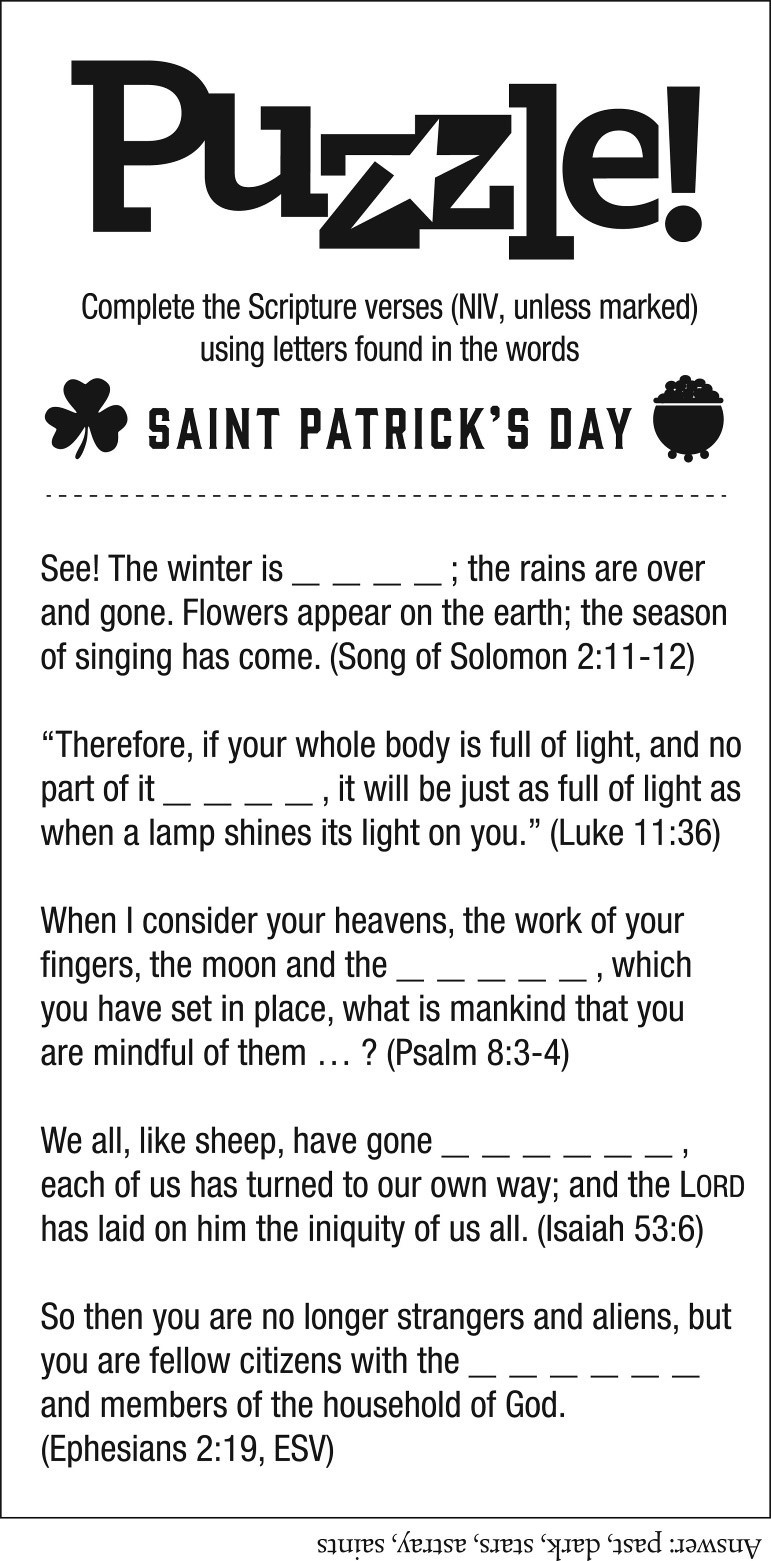 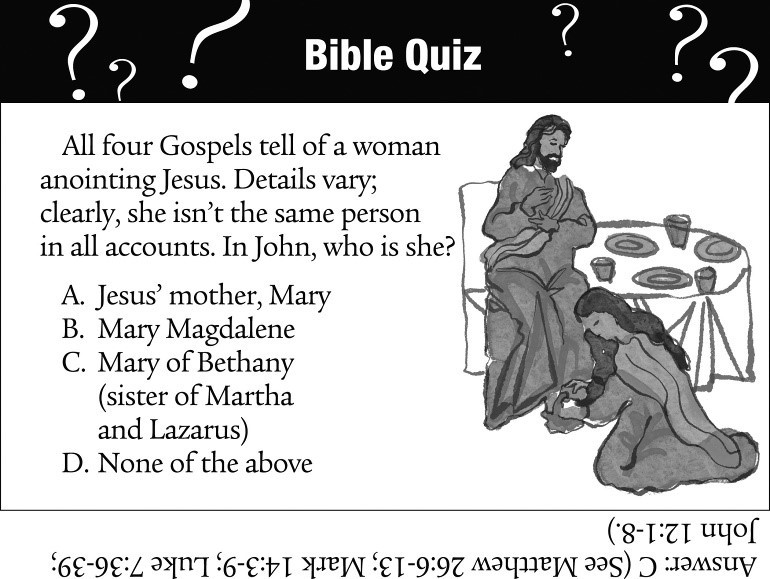 PO Box 446 Lake Park, IA  51347-0446 Non Profit Org. U.S. Postage PAID Lake Park, IA  51347 Permit No. 6 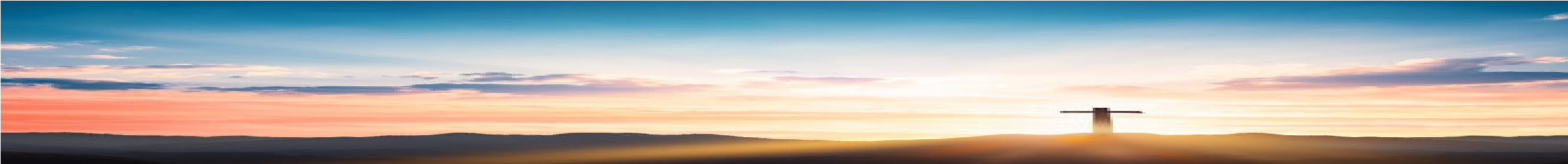 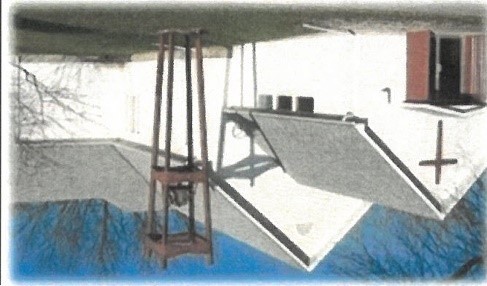 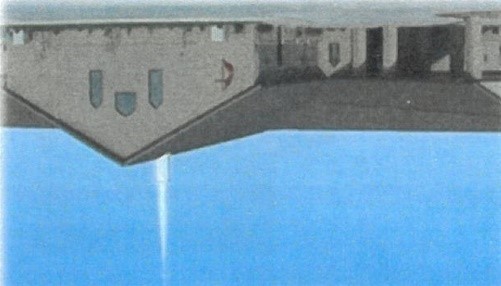 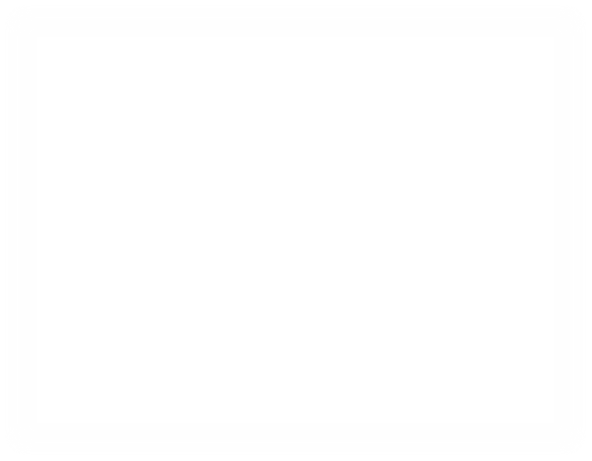 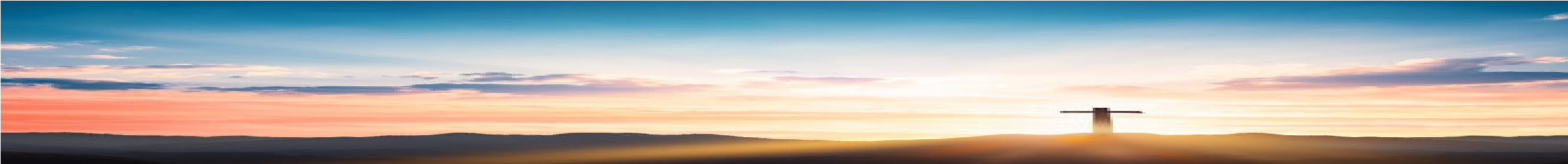 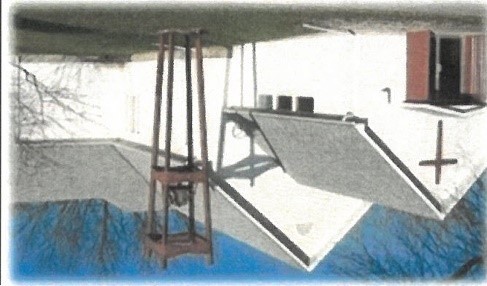 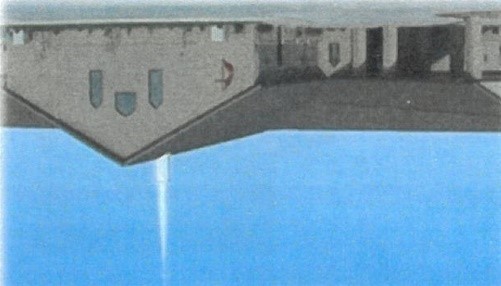 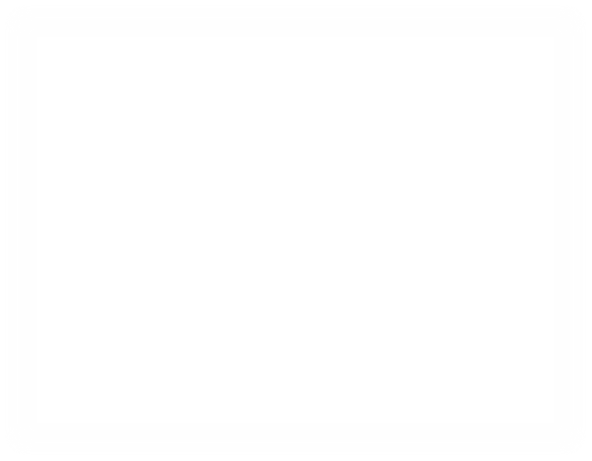 Meet Amanda Money 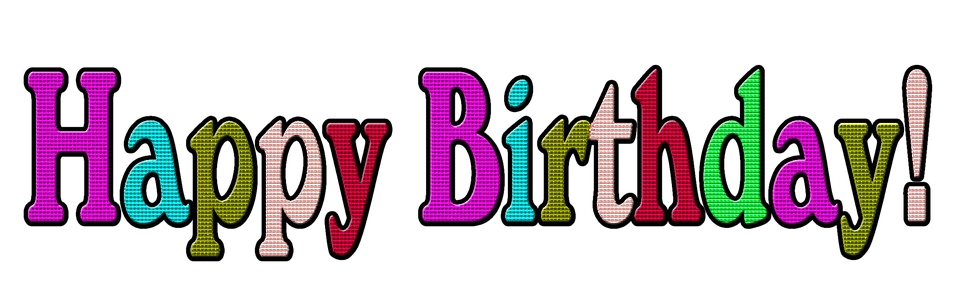 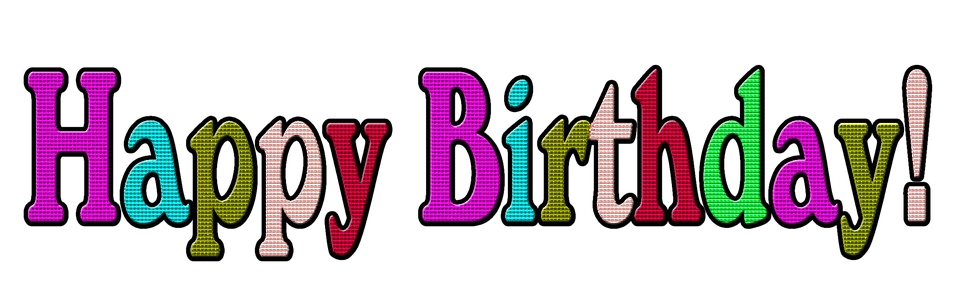 Our new Church Office Manager Amanda moved to Lake Park with her family in October 2013 and quickly fell in love with the area and community. Amanda and her husband Jake have three boys; Jacob- a junior, Michael- a freshman, and Rager who is in kindergarten. Amanda and her family became members of The United Methodist Church of Lake Park soon after moving to the    area. She has served in various  church          committees over the years as well as teaching Sunday School. Amanda is active in our community as a current member of The Lake Park Fire Department, has previously served as Den Leader,    Popcorn Kernel, and Cub Master for The Lake Park Cub Scouts, as well as serving on the Board of Directors for Discovery House in Spirit Lake. In her spare time, Amanda enjoys time with her family, traveling, reading,          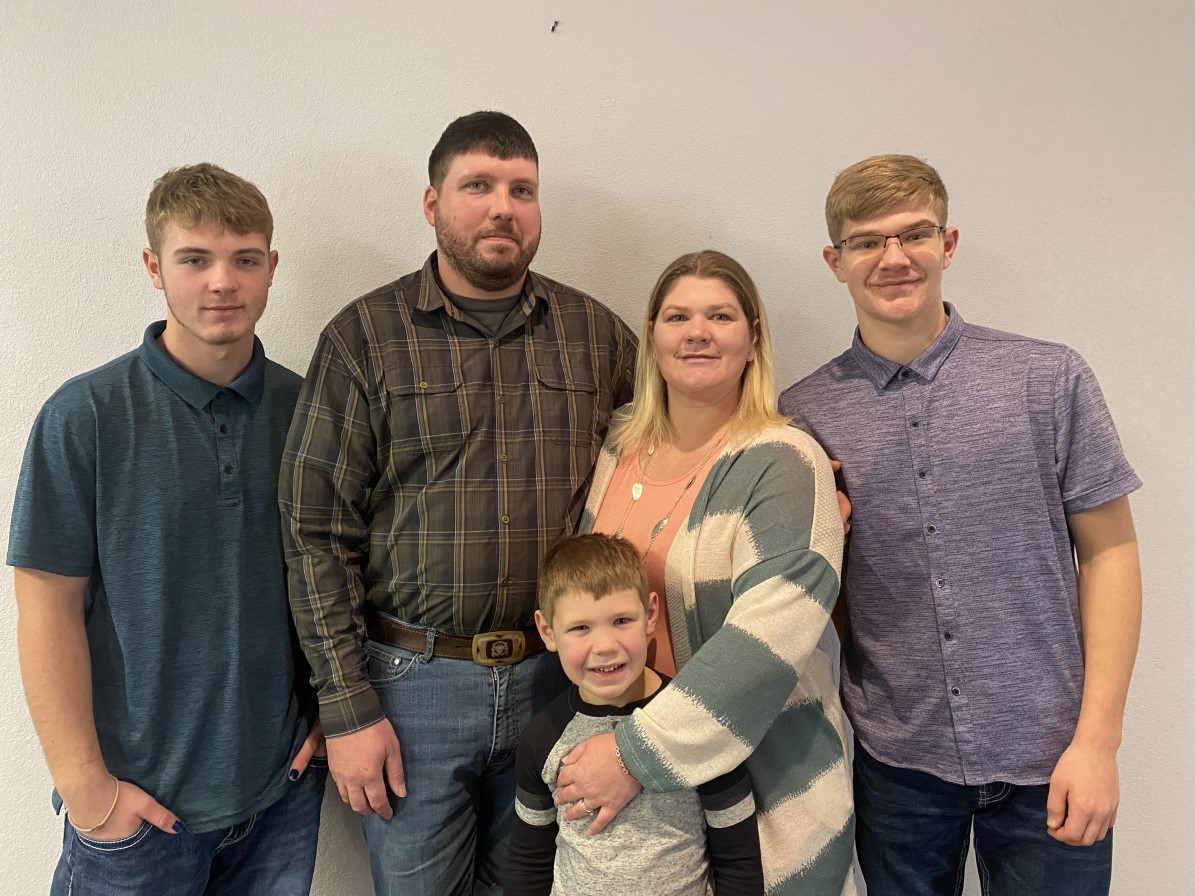 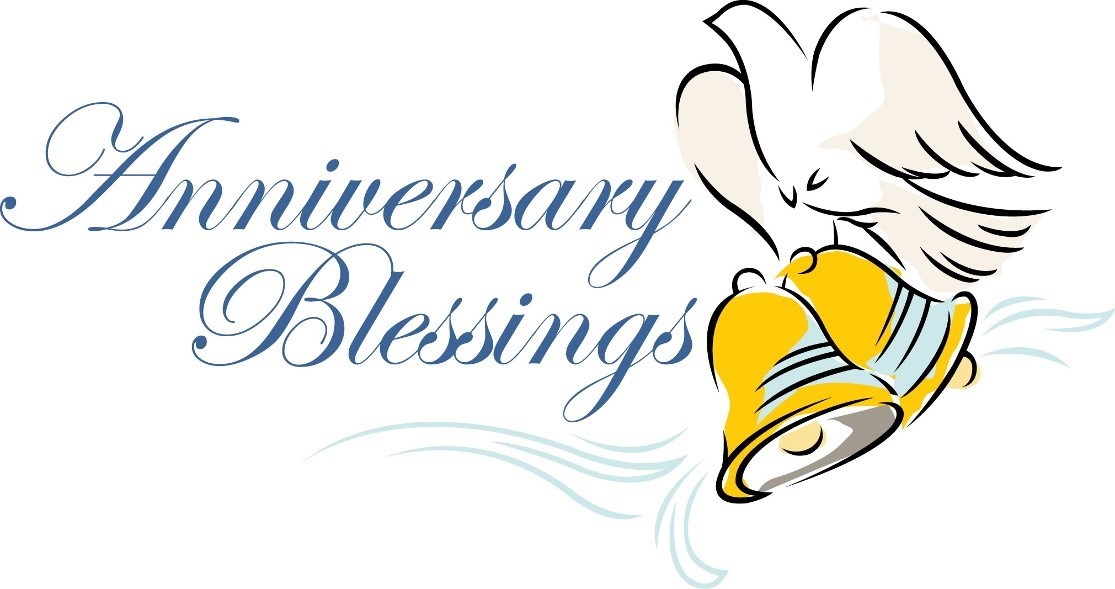 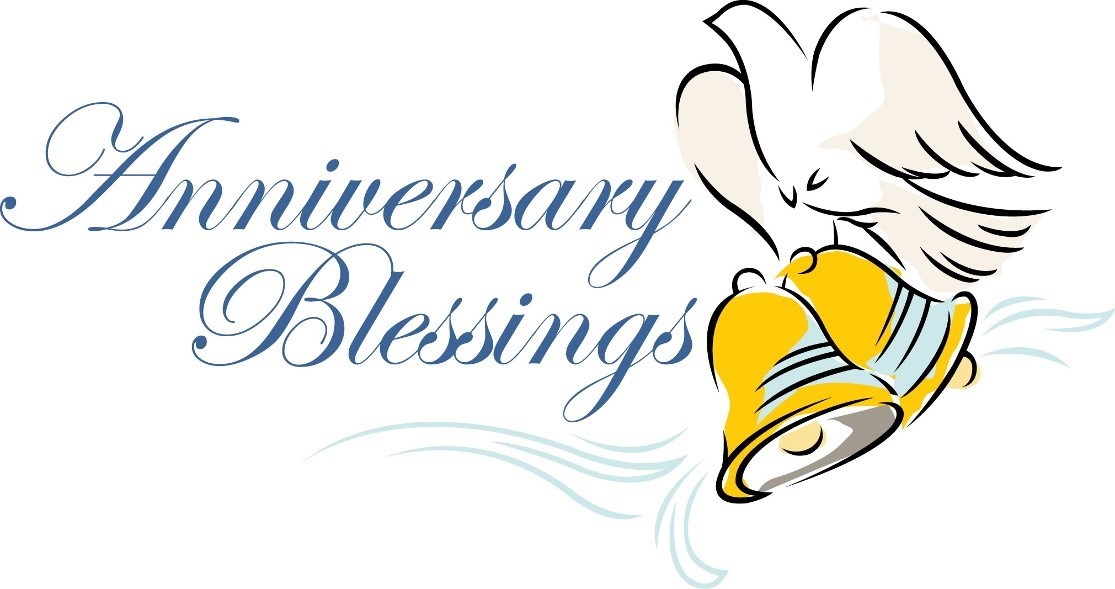 crocheting, and motorcycle riding.  Feel free to stop into the church office to meet Amanda and say ‘Hello”.  Office hours will be Monday,    Wednesday, Thursday and Friday’s from 8:30am to 1:30pm.  Hello, March 2022: I recently read an article online titled “6 Benefits of Reading Fiction That Will Help Your Child Succeed.” I know what you are thinking. “I’m not a child. This doesn’t apply to me.” Let me remind you that you are a lifelong learner. Lifelong learners are readers. So, yes, this article applies to all of us. I have taken the liberty of paraphrasing the list. Look at it, and I think you will agree that reading a fiction book or two this month is a celebration in growing. 1) Reading fiction helps us to interpret and infer. 2) Reading fiction aids                                                                                           creativity. 3) Reading fiction makes us more empathetic. 4) All reading builds vocabulary. 5) Reading fiction can help us contemplate and reflect. 6) Reading fiction helps us to remember to focus.       Deb Morrow, Church  Librarian 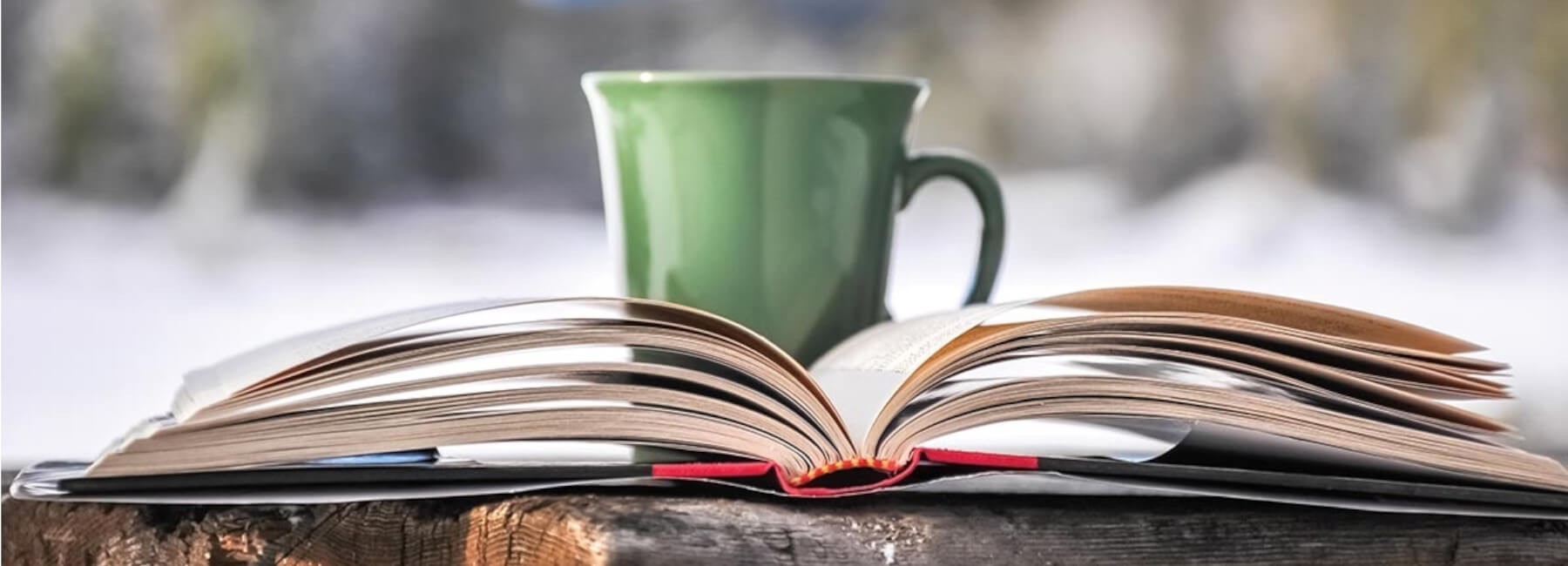 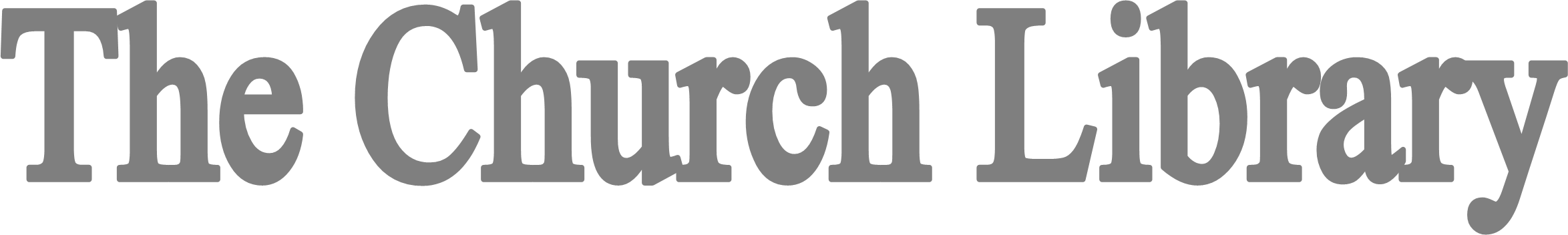 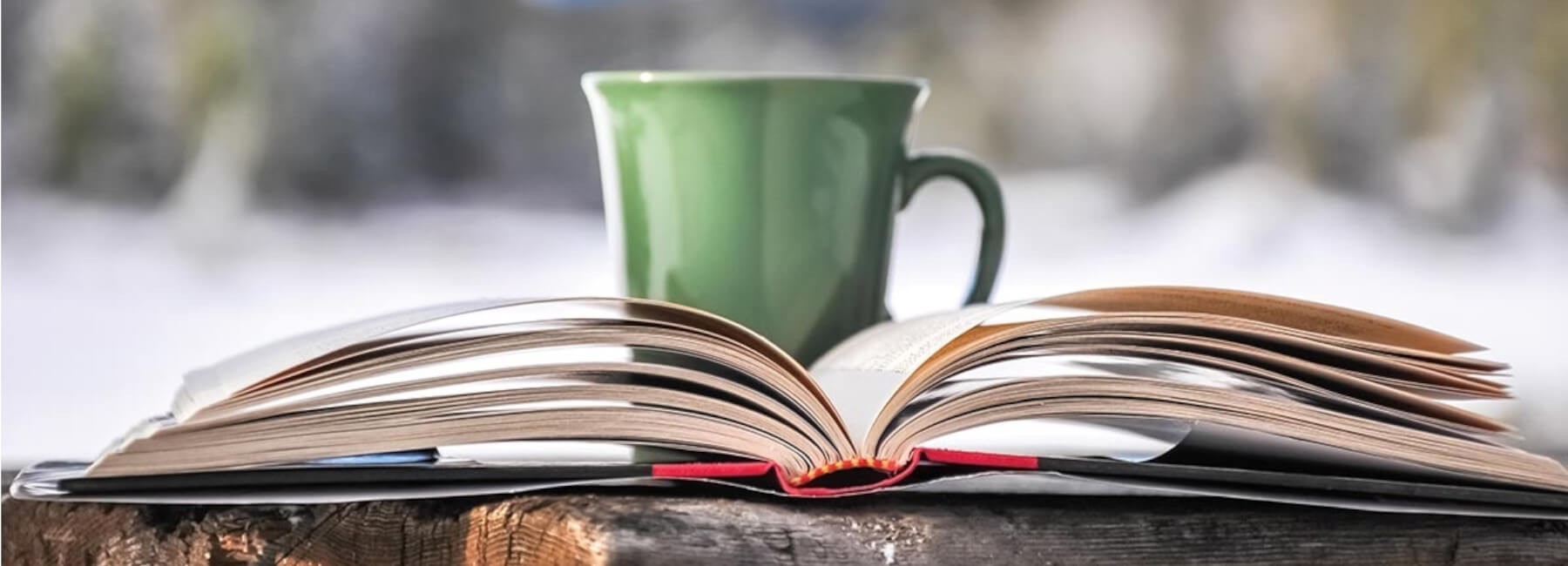 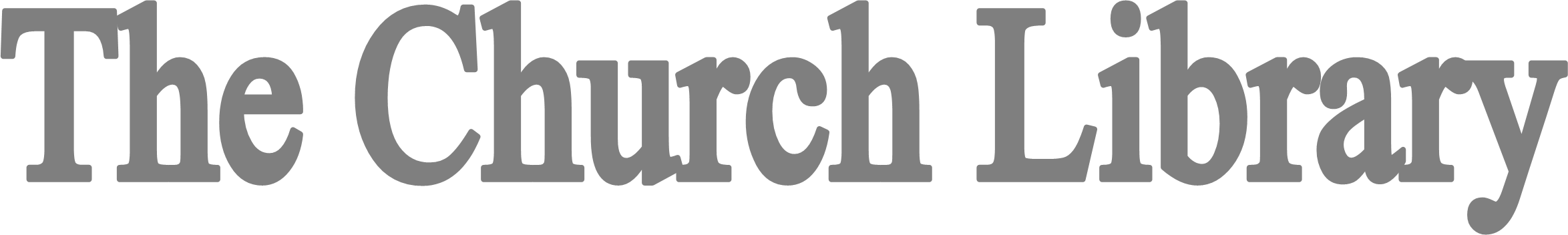 If you want to get caught up in  rural Minnesota (ie Worthing- “Acts of Faith is master storyton, Round Lake) when teach- teller Erich Segal’s most moving ers boarded with the families of and ambitious work to date: a pupils, water was hauled and spellbinding story of three exheated for use in the house, traordinary people whose lives and socializing was second to are forever changed when sahard work then Lambs Danc- cred and secular worlds coling is the book for you. Minne- lide.”* (Located in Christian Ficsota author, Mary Johnson, re- tion.) minds us that stoic spirits,  strength, determination and op- The library now has book numtimism were the common de- ber three of the Lancaster nominators of this distinct peri- County Secrets by Suzanne od and culture. (Located in Woods Fisher. “Beautifully writChristian Fiction.) ten, The Search is a skillfully  woven story that takes you Two women— “once lost to through unexpected twists and each other, are about to come turns on the long country road together in a time of both joy toward truth. Immerse yourself and sadness. Sisters by blood, in this heartwarming—and surstrangers by choice, each prising—tale of young love, forstands at a crossroads, afraid to giveness, and healing.”* confront the betrayals and (Located in Christian Fiction.) heartbreaks of the past. They  will be reunited at last, drawn *Taken from book cover by tragedy into the darkest of times, and must figure out how to face their deepest fears together… or lose everything.”* Between Sisters by Kristin Hannah is located in the Christian Fiction section of the church library. Lake Park UMC  Attendance   Offering  	Harris UMC         Attendance    Offering  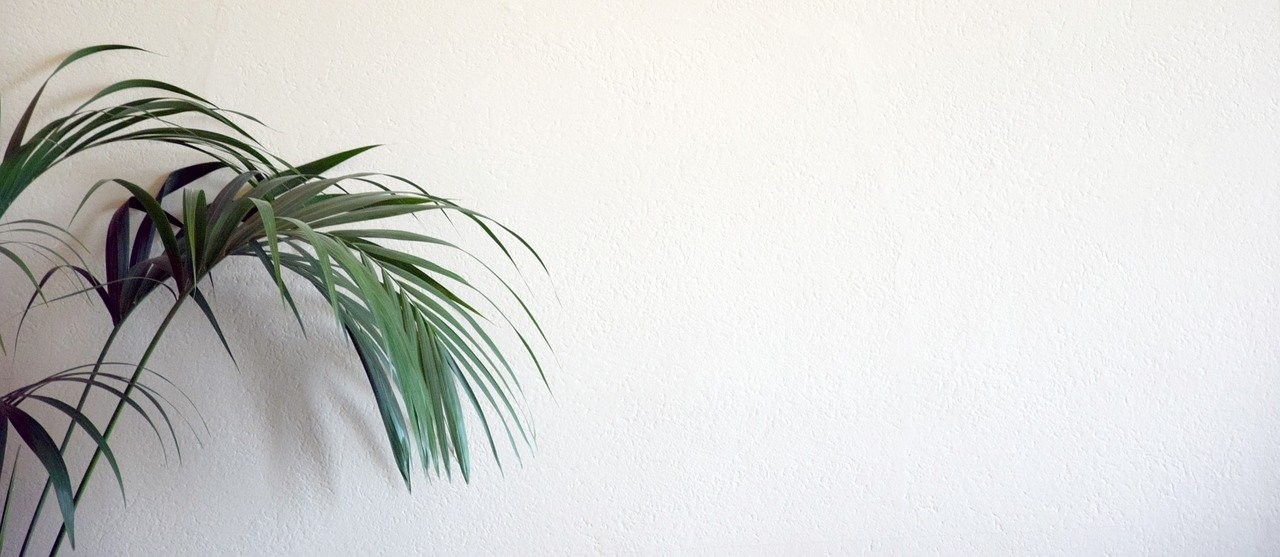 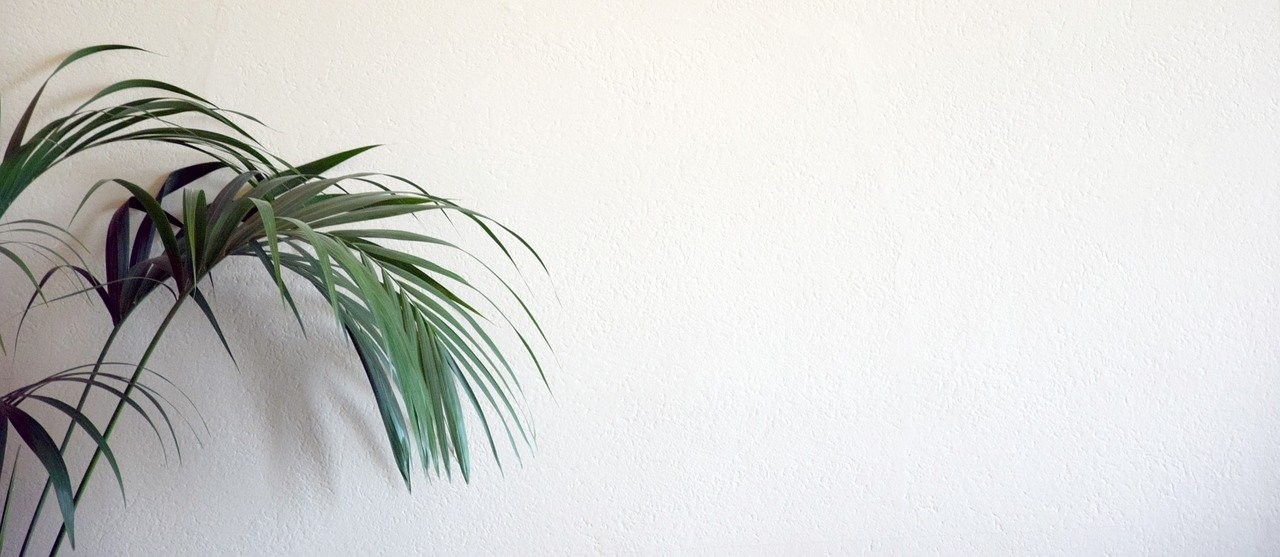 January 30 	 	70 	        $1409.75 	January 30 	 	25 	 	$1285.00 February 6 	 	 	        $3001.22 	February 6 	 	40 	 	$835.00 February 13                                     $2329.50 	February 13 	 	27 	 	$1435.00 February 20 	February 20  	Whatever you give is acceptable if you give it eagerly. And give according to what you have, not what you  	don’t have. 2 Corinthians 8:12 (NLT) Elementary Bells 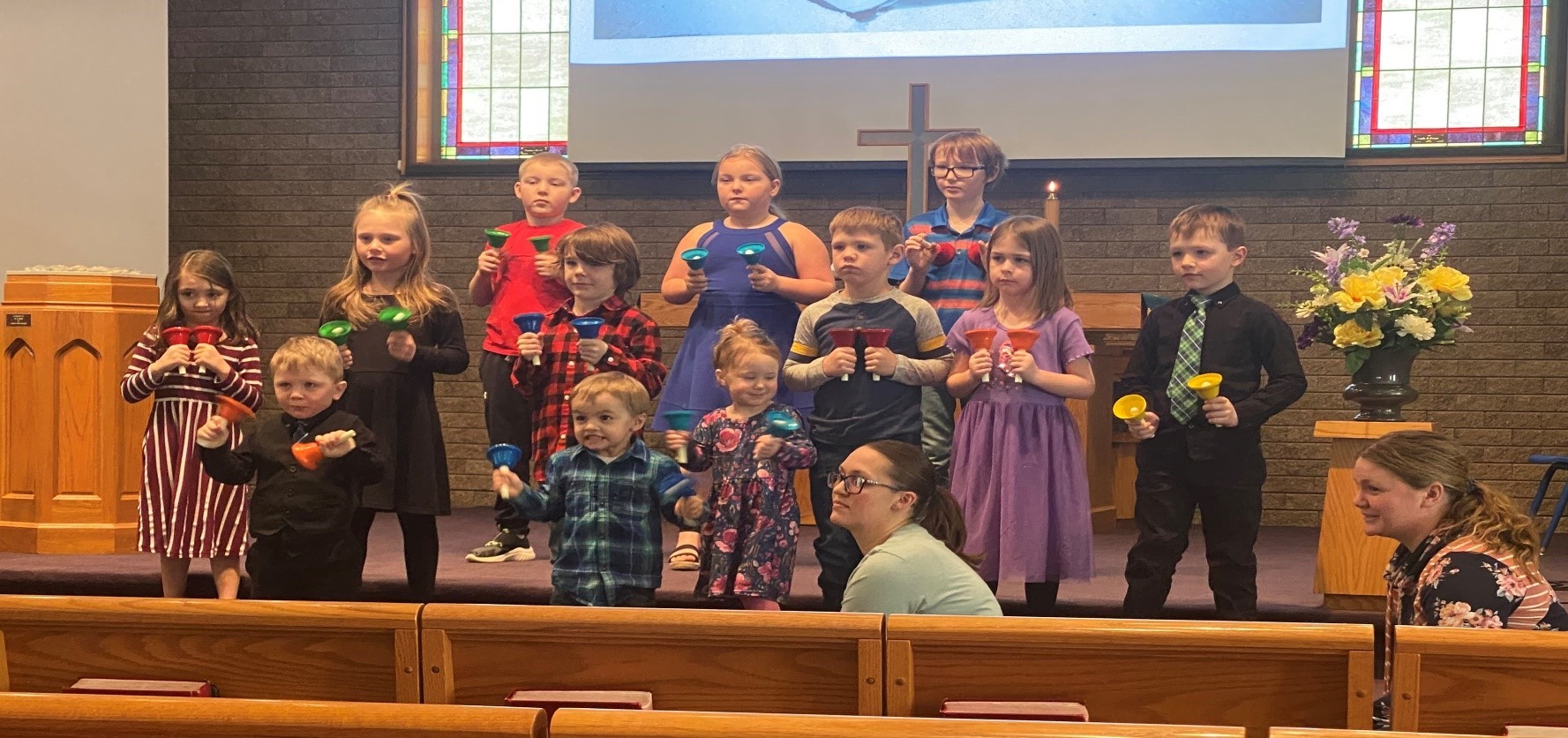 High School Bell Practice 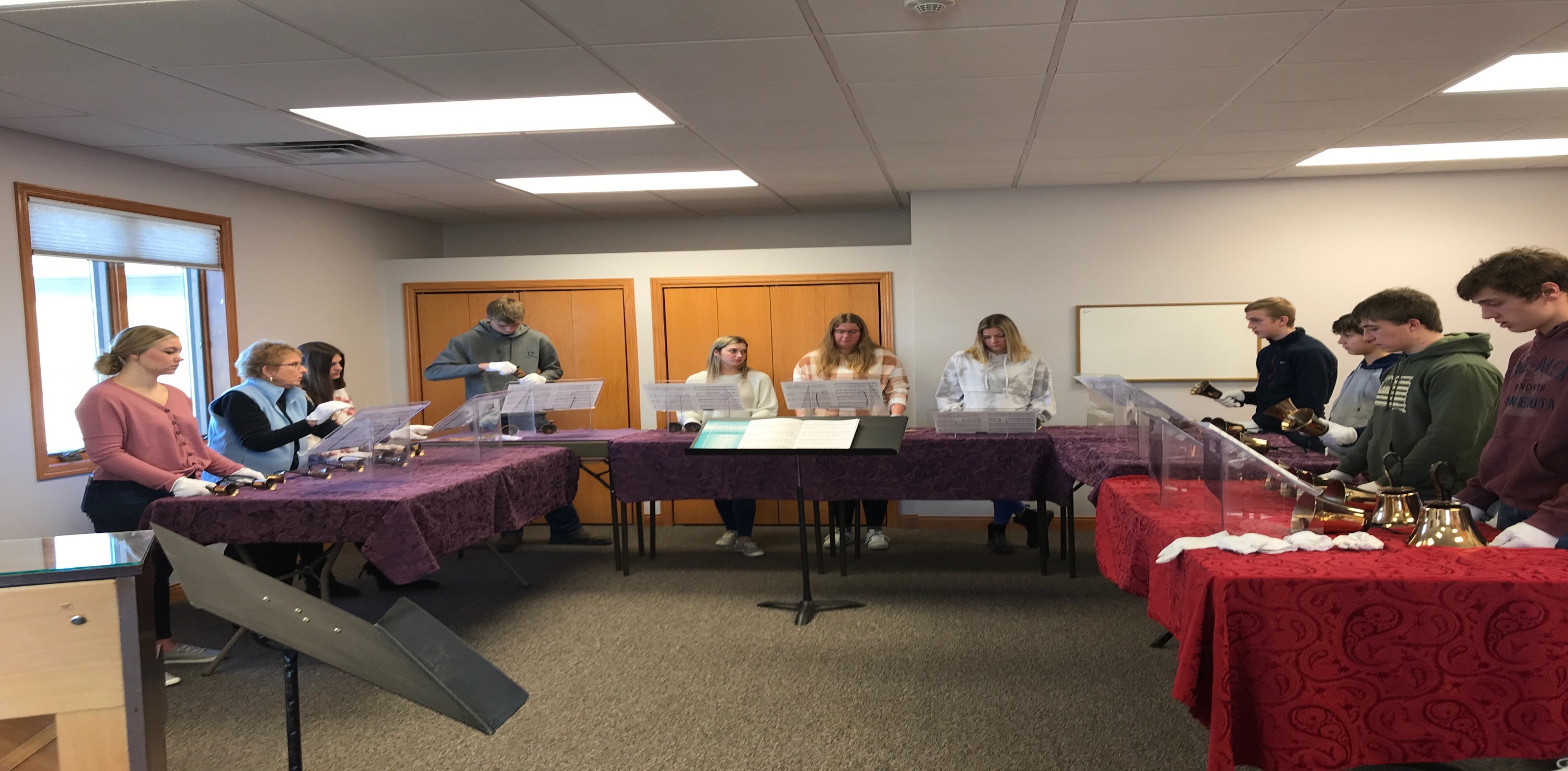 Dear Church Family, 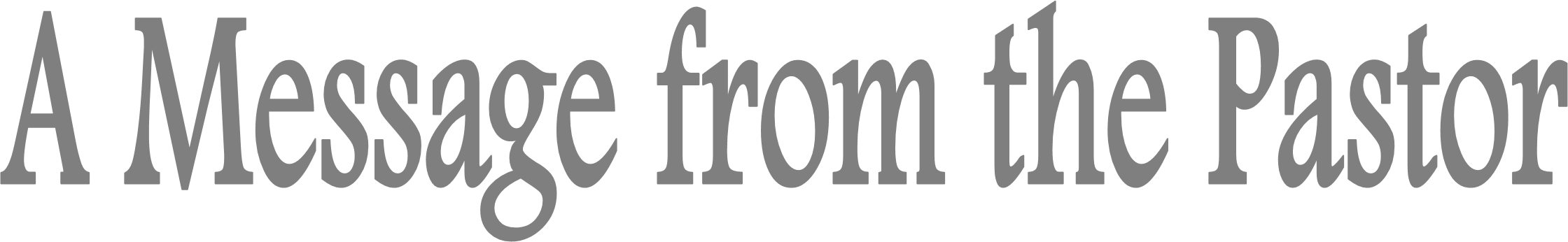 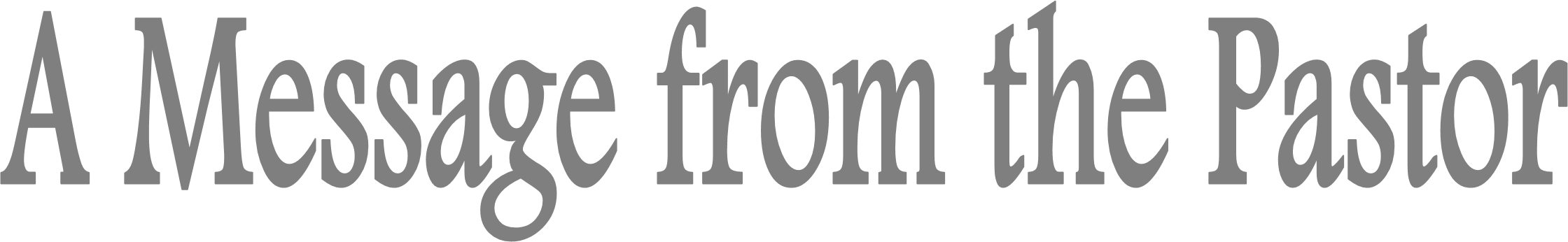 March always shows up on us quickly because the month of February is short. This time of the year also ushers us into a new church season, Lent, which begins on Ash Wednesday. This year, the Lenten season starts on March 2nd.  As you may have seen it already, we will have a community Ash Wednesday service at the       Presbyterian Church in Lake Park at 6 p.m.     Following that service, I will lead another Ash Wednesday service only for the Youth groups and their leaders at the Lake Park United Methodist Church at 7 p.m.  Why Lent and what significance does it have for us in the 21st century?  To better understand Lent, we have to start with what Ash Wednesday is all about. This service draws its origin with the practice of using ashes and dust as a way to remind us of our brokenness, sinfulness, and mortality (and humanity). It traces back first to Genesis 3:19 when God reminded both Adam and Eve, after they disobeyed God, saying: “For dust you are and to dust you shall return.”  Later on, the use of ashes and dust then became such a part of the Jewish tradition representing the state of being where one is seeking forgiveness and displaying an attitude of repentance. You come across stories in the Bible with people such as Job, David, and the others, sitting in dust and putting ashes on themselves to show they are grieving due to sin or mortality.  Many centuries later, and after the Church had already born and established as the Roman   Catholic Church, Christians, in Rome, started   using Ash Wednesday for penitents and grievous sinners as the first day of Lent in preparation to receive the sacrament of the Eucharist (communion).  Lent then would end during the six week, and which gives it a total number of days of 42, in length, before Easter. If you exclude Sundays, you are left with 36 days of penitence (primarily fasting) until the day of the Lord’s Resurrection. In the 7th century, the Church added 4 days before the first Sunday in Lent in order to have 40 fasting days, which are the number of days Jesus spent fasting in the desert (40 days).  The invitation, today, and through this note, which will make Lent more significant this year, is first to attend our Ash Wednesday service (March 2 at 6 p.m. - Presbyterian Church, Lake Park). Then, you will have to decide how you want to prepare for the celebration of the Lord’s Resurrection (Easter) this year.   There are many ways you could do it. Here are just a few I can think of suggesting to you right now:  Set time aside daily to pray for those whose names are on our prayer list.  Pray for every person serving on our different Church teams and committees. If you want their names, call the office and Amanda will happily give you the names.  Pray for our Church families. You can use the Church directories and take sometime every day to pray for one family at a time.  Pray for Harris and Lake Park. For this, you can do a prayer drive. Every day drive by a home or two, and pray for these two homes while sitting in your car.  • 	Pray for God to draw more people to the Church.  Ask God to show us how else to pray during Lent this year.  Above are just a few ways you can make Lent more meaningful this year by praying for your neighbor. Our sermon series this Lent, “God has called you to more,” will also help us as a tool to recenter more on Christ and what God has        already invested in each one of us through faith in Christ.  This year’s Lent is going to be very special for us all and I cannot wait to hear stories of how God will show up in your life throughout this season in preparation of the Lord’s death and              resurrection.   	See you in worship,  	Pastor Emmanuel.  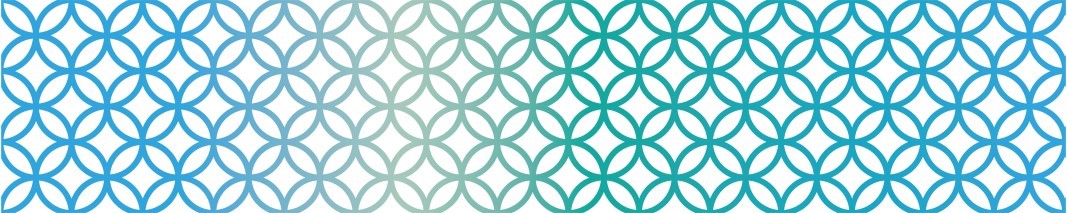 PRAYER CONCERNS Donald Mumm and family,  Daxton De Groot (great grandson of Ginny Verdoorn), Rhonda Miller,  Rick Wilson & his family, Jan Atwell (sister of Steve Krummen & Arlene Jaycox), Ellen Wolfe, Rod Graham,  family of  Bob Ahrenstorff, Allen & Loretta Rowe, Amanda Bondhus, Richard Friedrich (brother-in–law of Jan Mitchell), Craig Heuer (father of Kayla Updike),                                                                 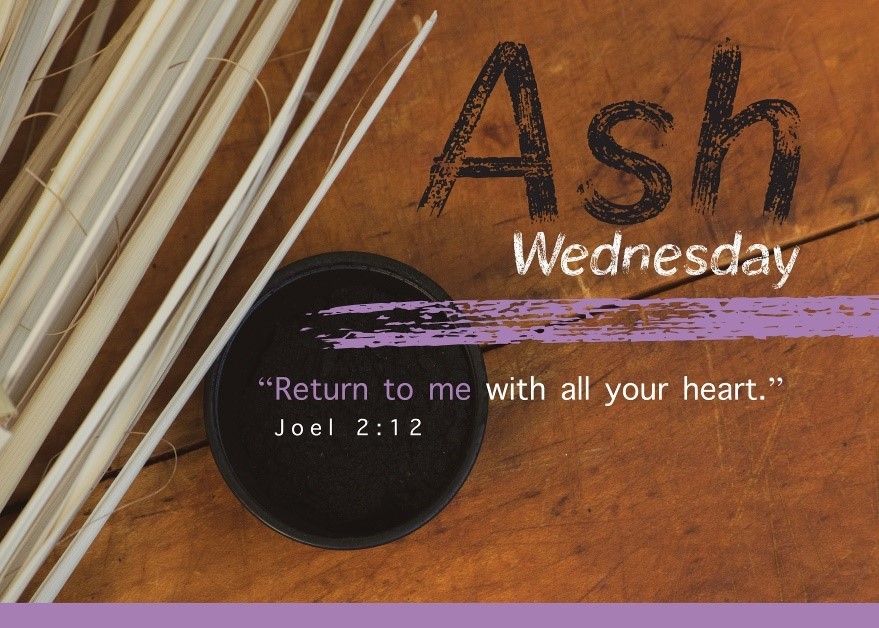 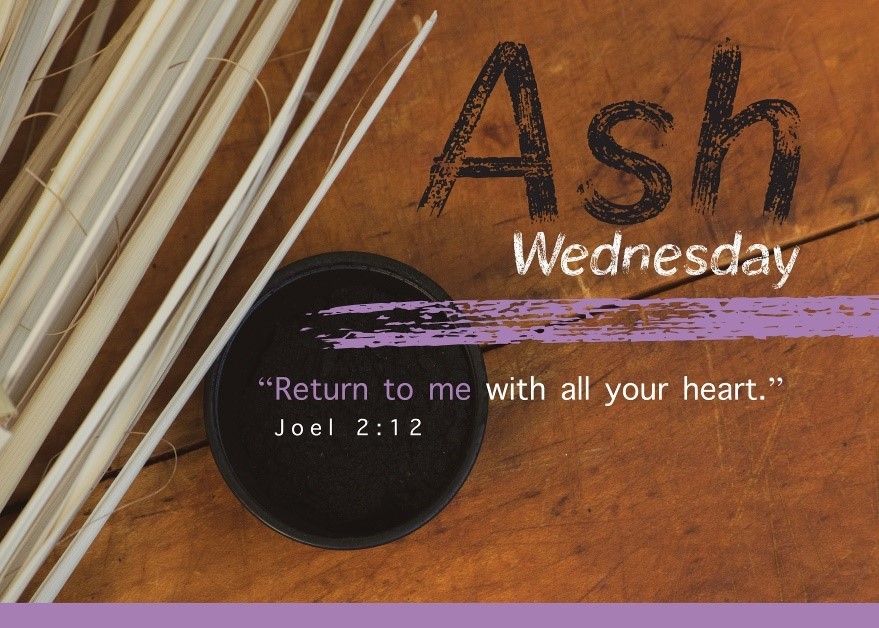 Claire Yaw (niece of Marie Mattiesen),  Pastor Emmanuel and Rosa, Our Church Family,   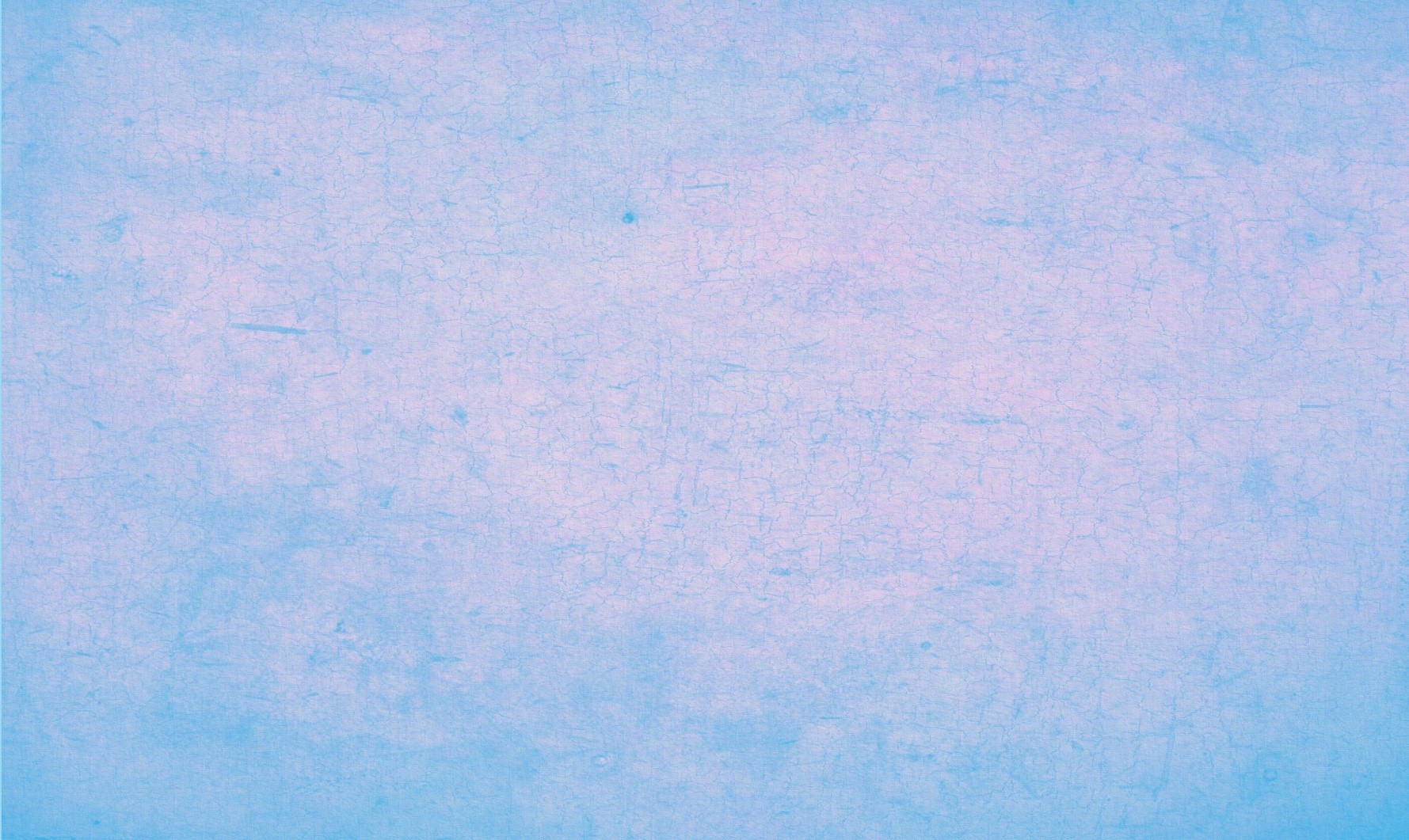 District Superintendent Ron Carlson and Bishop Laurie.  A Prayer for Lent This year, Ash Wednesday, the first day of Lent, falls on March 2. During   worship services that day, pastors in many Christian churches dip a finger in ashes (often made by burning branches from the previous Palm Sunday) and make a cross on parishioners’ foreheads. Why ashes? Traditionally, they’re a sign of mourning, humiliation and        penitence. Ashes also represent the frailty and temporary nature of human life (“Your are dust, and to dust you shall return,” Genesis 3:19). Christians are pained because our sins led to  Jesus’ death.  For where your 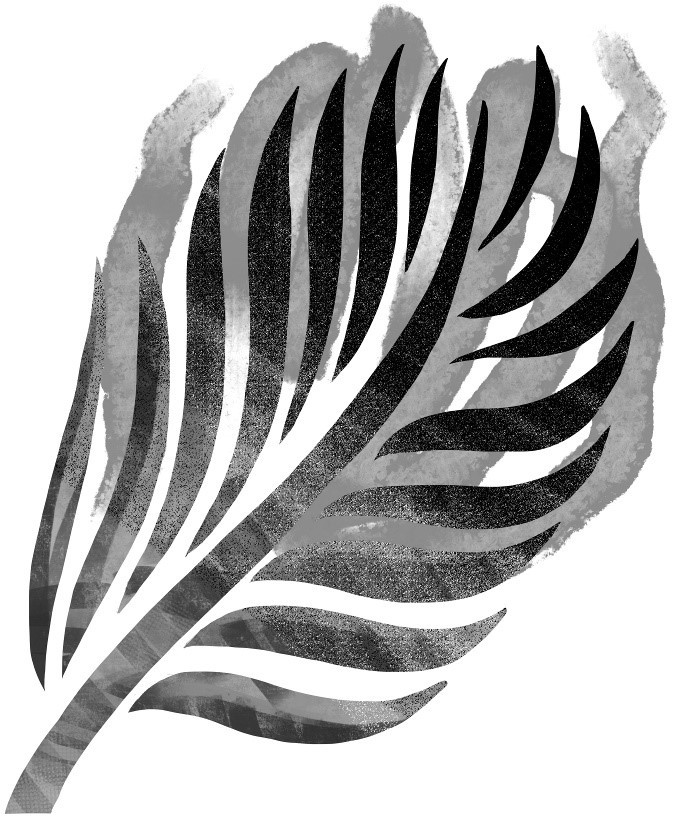 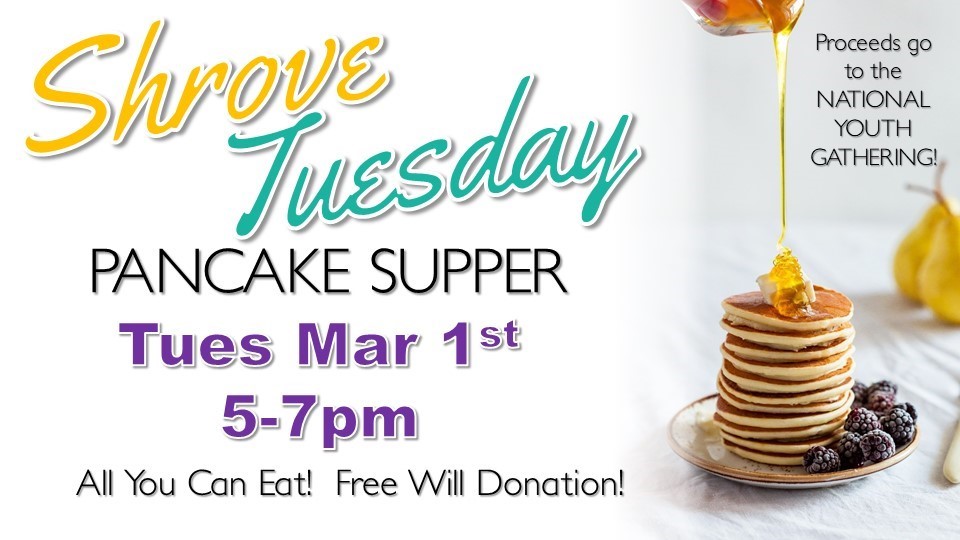 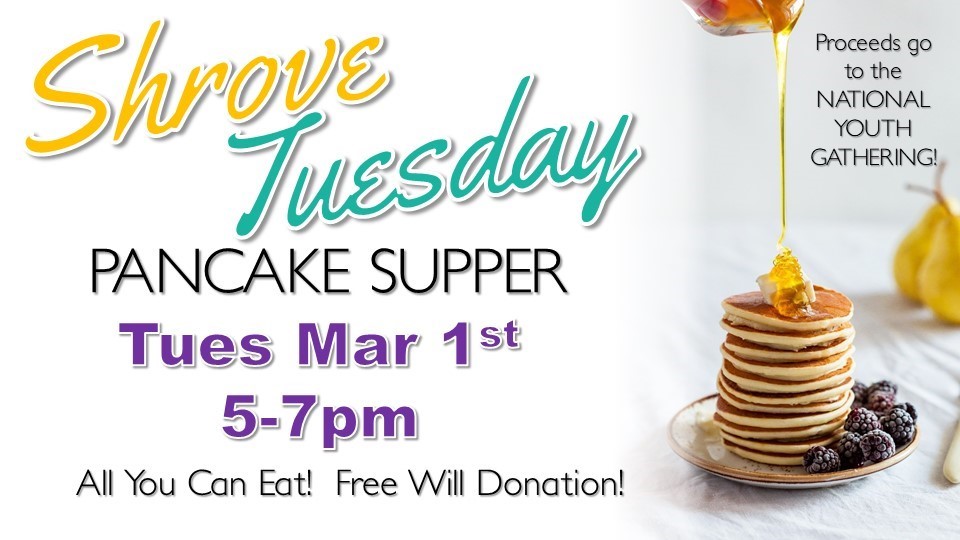 With repentant hearts, resurrection on  Easter Sunday. For Ash Wednesday—and throughout the 40 days of Lent—ponder this prayer from an Italian sacramentary, or liturgical book: “O God, you know how fragile is our human nature, wounded as it is by sin. Help your     people to enter upon the Lenten journey strengthened by the power of your word, so that we may be           victorious over the seduction of the Evil One and reach the paschal feast in the joy of the Holy Spirit.” treasure is, there your heart will be also  	Matthew 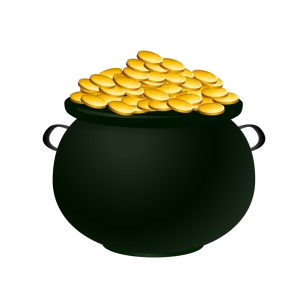 6:21 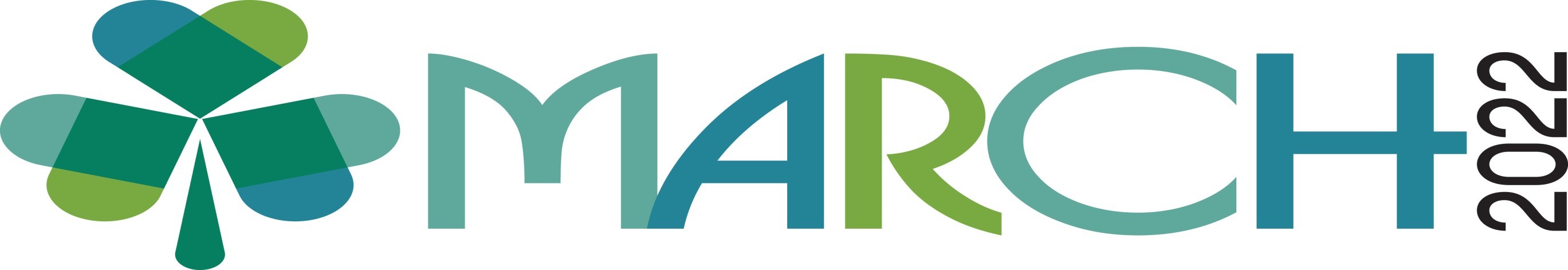 Harris and Lake Park United Methodist Churches Newsletter Please consider being an  Usher/Greeter sign up sheet located  on table by  fellowship hall You can now give to LPUMC online, by text or directly out of your account. ONLINE GIVING: Go to the church website at www.harrislakeparkumc.org and click the “Give Now” tab and follow the instructions.  TO GIVE BY TEXT: enter 73256 to receive a                     response with your next steps GIVE DIRECTLY FROM YOUR BANK ACCOUNT:  automated clearing house (ACH); stop by the Savings Bank in Lake Park and they will be happy to help. HAVE YOU TRIED RIGHTNOW MEDIA?  RightNow Media gives you access to an online library of  more than 20,000     biblically based videos for small groups, families, students, leadership              development, and children’s shows that you can stream instantly any time on  any streaming device, mobile phone, or tablet. Create custom channels that     feature the contact you want front and center. In addition to videos, most studies include free downloadable leader’s guides and participant resources. Enjoy over 2,000 episodes for kids in the RightNow media Kids’ Library. To sum it up, it’s like the Netflix® of Bible study videos. You  have access to video resources to help you with parenting, marriage, discipleship, and so much more, with content for all ages and stages of life. Choose any of the following ways to connect:  Download the RightNow Media App on any mobile device or tablet. Follow the RighNow Media link on the Resources page of the Harris & Lake Park United Methodist Church Website.  Or you can text code :Rightnow UMCLP to 41411 1-Jordan Heikens 1-Conner Read 1-Vivian Worrick 2-Leah Bullard 2-Neil Niswander 3-Zoey Zevenbergen 4-Don Schroeder 4-Nate Johnson 4-Brent Jacobsen 5-Jeremy Updike 5-Randy Rowe 5-Calvin Nebelsick 5-Layne Jacobsma 6-Fred Hellinga 6-Lexi Stahly 6-Makenna Tigges 7-Stacey Ahrenstorff 7-Kade Heikens 8-Nick Elser 8-Tamie Morphew 8-Jared Herbert 8-Jess Bradley 8-Joshua Benson 10-Jane Crist 12-Gary Johnson 12-Chad Matthiesen 12-Jacie Reuter 12-Elizabeth Schroeder 12-Joel Wiese 13-Mike Betz 13-Mike Taylor 13-Emly Naweji 14-Scott Robertson 16-Krew Rowe 16-Karl Watkins 17-Chanelle Gembler  17-Jolene Ehlers 17-Kelly Luitjens 17-Kevin Winters 18-Scott Gillespie 18-Nathan Shipman 18-Rose Robertson 19-Laura Heikens 20-Kay Lemker  21-Mel Zevenbergen 21-Bridget Raveling 22-Shirley Johnson 22-Gracie Gunderson  22-Joe Hornick 22-Belka Naweji 23-Wanda Garloff 23-Carol Bonnema 23-Koltyn Bradley 24-Patrice Meyerdirk 24-Jacob Money 25-Terry Morrow 25-Tom Jansen 26-Troy Vande Hoef 26-Bob Crist 26-Lyla Akkerman 27-Roxie Leuders 27-Emma Niswander 27-Zella Ingham 27-Lindsey Packebush 27-Anna Lenderts 27-Katie Serck 28-Lara Tegtmeier 28-Tricia Reuter 29-Craig Krummen 29-McKenzie Heikens 30-Justin Zevenbergen 30-Britleigh Ingwersen 30-Tom Ransom  Find your opportunity to serve  The Lord Adult Bell Choir Practice Wednesday March 9 at 6:30pm United Methodist Women Meet the first Wednesday of March at 1:00 pm It’s that time of year again for us to take our turn as Christians to serve our community. Our church has been   scheduled for the month of March to   deliver food from Wal-Mart to the Upper Des Moines office in Spirit Lake. We are to pick up at 9am Monday, Tuesday, Wednesday each week for the month of March. Please contact Judy Siemers at (712)330-6552 to schedule a time to assist with this great opportunity.  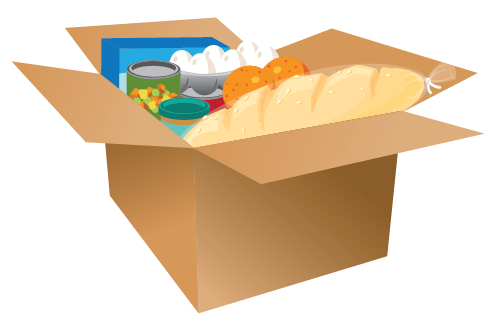 It’s that time of year again for us to take our turn as Christians to serve our community. Our church has been   scheduled for the month of March to   deliver food from Wal-Mart to the Upper Des Moines office in Spirit Lake. We are to pick up at 9am Monday, Tuesday, Wednesday each week for the month of March. Please contact Judy Siemers at (712)330-6552 to schedule a time to assist with this great opportunity.  It’s that time of year again for us to take our turn as Christians to serve our community. Our church has been   scheduled for the month of March to   deliver food from Wal-Mart to the Upper Des Moines office in Spirit Lake. We are to pick up at 9am Monday, Tuesday, Wednesday each week for the month of March. Please contact Judy Siemers at (712)330-6552 to schedule a time to assist with this great opportunity.  Sunday Monday Tuesday Wednesday Thursday Friday Saturday * times and dates are subject to change 1 2 	  ASH WEDNESDAY 6:30am Men’s Bible Study 1:00pm UMW 6pm Ash Service @ Pres. Church 6:30pm Jr./Sr. High Youth Groups –Ash Services at 7pm  3 Community Food Bank 7:15pm Women of Joy Circle 4 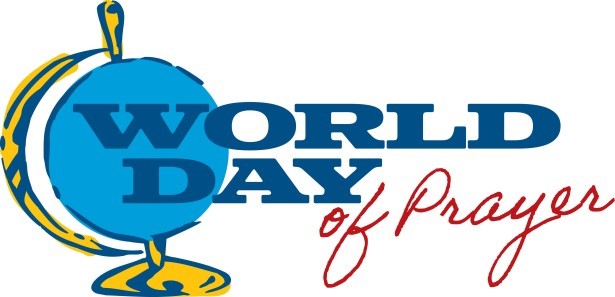 5 6 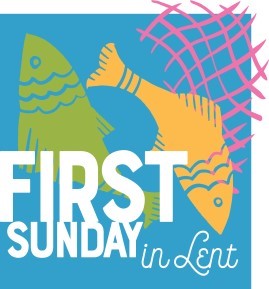 5:30pm Grandparents Bible Study 7 8 9 6:30am Men’s Bible Study 6:30pm Adult Bell Choir Practice 7:00pm Lake Park AD Council  10 7:00pm Harris AD Council  11 12 13 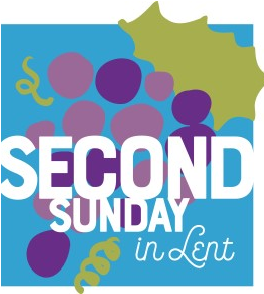 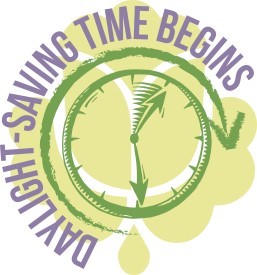 5:30pm Grandparents Bible Study 14 15 16 6:30am Men’s Bible Study  6:30pm Jr. /Sr. High  Youth Groups 17 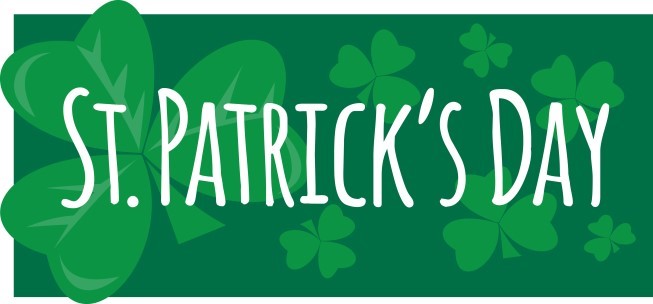 18 19 20 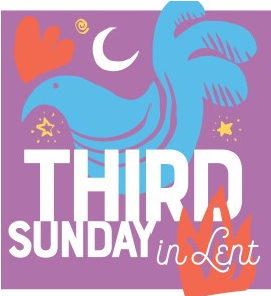 First Day of Spring 5:30pm Grandparents Bible Study 21 22 23 6:30am Men’s Bible Study 24 25 26 27 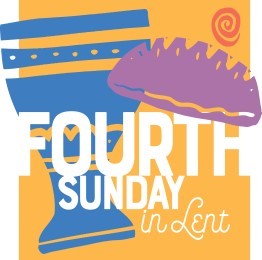 2:30pm Worship at  the Lake Park Care Center 5:30pm Grandparents Bible Study 28 29 30 6:30am Men’s Bible Study 6:30pm  Education Committee Meeting 31 